The 34th Asian-Pacific Technical Exchange and Advisory Meeting on Marine Structures, 6 - 8 December, 2021, Istanbul, Turkey (on-line)CONFERENCE REGISTRATION FORM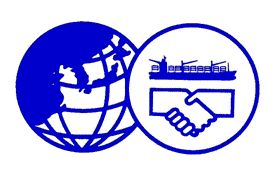 To register for TEAM2020/21, each participant is requested to complete this form (one form for each participant) in block capitals and return it to TEAM2020/21 secretariat by E-mail (team2020@itu.edu.tr). The conference link will only be sent to those registered for the conference.REGISTRATION OF PARTICIPANTPaper No. ID(for the participant without paper/abstract submission and please fill in 0 here)(for the participant without paper/abstract submission and please fill in 0 here)(for the participant without paper/abstract submission and please fill in 0 here)Prof./Dr./Mr./Ms.StudentFirst nameFamily nameNationalityOrganizationMailing addressCityCountryPostal codeTelephoneE-mail address